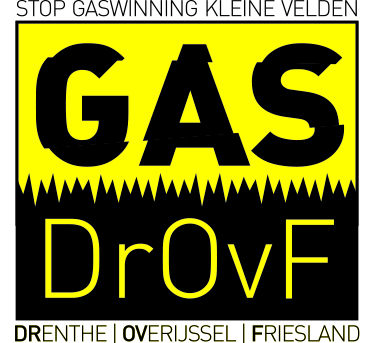 Nieuwsbrief september 2020De zomer is weer voorbij en er ligt opnieuw een winningsplan van Vermilion ter inzage. De Minister wil groen licht geven aan dit plan in Vinkega. Deze keer is de informatiebijeenkomst alleen toegankelijk voor degenen die zich opgeven; dit in verband met het Corona-virus. Sinds enkele maanden is de Commissie mijnbouwschade aan het werk. Uw schademeldingen kunt u nu bij de Commissie indienen. Vermilion staat hier buiten.Ook leest u over de meetapparatuur om bodembeweging vast te stellen. Het netwerk van apparatuur wordt dit jaar flink uitgebreid.De gemeente Steenwijkerland heeft haar vertrouwen in GAS DrOvF uitgesproken door een aanjaagsubsidie toe te kennen. Westerveld wil meer met GAS DrOvF samenwerken bij haar verzet tegen de gaswinning.Aanvullend winningsplan VinkegaVermilion wilde eerder in Vinkega de productie opvoeren middels een nieuw plan. Doordat Milieudefensie Westerveld in 2018 succesvol hiertegen protesteerde, moest de put afgesloten worden. Het heikele punt betrof de gegevens over de bodemdaling. Al eerder was bekend dat de gegevens waarop de Minister zijn besluit had gebaseerd, niet klopten. Er bleek een relatie tussen de winning in Vinkega en extra bodemdaling in Nijensleek. Door de winning in Vinkega zal de bodem in Nijensleek nog enkele centimeters meer dalen tot een totaal van ruim 5 cm.Nu erkent de Minister dat de gegevens niet correct waren. Maar dat betekent volgens hem niet dat de aanvullende vraag van Vermilion niet gehonoreerd kan worden.Over dit besluit leek eerst geen informatiebijeenkomst georganiseerd te worden. GAS DrOvF was daarom van plan zelf een informatiebijeenkomst voor omwonenden te houden. Zo ver hoeft het echter niet te komen. In contact met het Ministerie werd ons duidelijk dat zij toch voorlichting gaan geven. Door de Corona zal dit op een aangepaste manier plaatsvinden.Op donderdag 24 september vindt dit plaats. Op verschillende tijdstippen zullen maximaal 25 bewoners welkom zijn in het Dorpshuis in Wilhelminaoord. Het is wel nodig dat u zich van tevoren aanmeldt. Per huishouden kan er slechts één persoon komen. Mocht er meer belangstelling zijn dan dat er op 24 september toegelaten kunnen worden, dan wordt nog een dag hiervoor uitgetrokken. Bewoners die in het invloedsgebied liggen ontvangen een brief van het Ministerie van EZK hierover. Tijdens de bijeenkomst zullen vertegenwoordigers aanwezig zijn van het Ministerie van EZK, Vermilion, TNO en het Staatstoezicht op de Mijnen (SodM).GAS DrOvF roept alle belangstellenden op om zich in te schrijven voor de informatiebijeenkomst.Hier een link naar het inschrijfformulier:https://enquetes.pleio.nl/index.php/391533?lang=nlVoor uitgebreide informatie zie ook:https://mijnbouwvergunningen.nl/cms/view/57979189/kennisgevingen/57979506Nieuwe landelijke Commissie MijnbouwschadeIn de vorige nieuwsbrief vertelden we al over de Nieuwe Commissie Mijnbouwschade. De Commissie die voor heel Nederland (behalve Groningen) de aanvragen voor een schadevergoeding door mijnbouw gaat behandelen.Deze Commissie is per 1 juli van start gegaan. GAS DrOvF is nog niet tevreden over de regels die deze Schadecommissie hanteert. Deze regels zijn door de Minister opgelegd. Om er achter te komen hoe deze Commissie functioneert, wil GAS DrOvF graag horen welke ervaringen bewoners uit ons werkgebied hebben met afhandeling van schades. We roepen u op om GAS DrOvF bericht te sturen wanneer u uw schade aan deze Commissie voorlegt via ons mailadresinfo.bestuurgasdrovf@gmail.comWe zullen later deze informatie geanonimiseerd en geaggregeerd terugkoppelen naar onze achterban.Aan de andere kant zoekt GAS DrOvF ook contact met de Commissie om onze zorgen uit te spreken over het reglement waarbinnen de Commissie moet werken. Het werk van de Commissie wordt regelmatig geëvalueerd zodat we nog kansen hebben om de regels bijgesteld te krijgen. Op onze website verwijzen we naar het werk van de Commissie. Het schadeformulier vindt u op www.commissiemijnbouwschade.nl. Het contact met de Commissie is inmiddels gelegd.Bodembeweging metenGAS DrOvF maakt zich hard voor het in kaart brengen van bodembeweging. Immers, de bodembeweging kan schades aan de woningen veroorzaken. En het is belangrijk aan te kunnen tonen dat deze bodembeweging ook veroorzaakt kan zijn door de gaswinning.De grondbeweging wordt op verschillende manieren in de gaten gehouden:* Accelerometers meten de grondversnelling als gevolg van een aardbeving. Ook de effecten van ondiepere aardlagen worden hierin meegenomen.* Geofoonstations meten de trillingen van een aardbeving in de ondergrond met vier ondergrondse microfoons, en wel op 50, 100, 150 en 200 meter diep. Aan het oppervlak is er nog een accelerometer geplaatst.De meters worden bekostigd en geplaatst door Vermilion en daarna overgedragen aan het KNMI voor het beheer ervan. De gegevens zijn openbaar.De geofoons in onze buurt zijn geplaatst in Kallenkote, Vinkega, Oude Willem en in Oldetrijne (Ten westen van Wolvega). Dit jaar worden er op nog 7 andere locaties accelerometers geplaatst. Meer informatie hierover vindt u op onze website www.gasdrovf.nl Nieuwe projectenDe leden van de werkgroep en van het bestuur van GAS DrOvF hebben samen nagedacht en ideeën geopperd voor de prioriteiten voor de nabije toekomst. Dit gaat uitmonden in projectvoorstellen of onderzoeken. Hierin moet ook komen te staan met wie we gaan samenwerken en hoe de kosten gedekt kunnen worden. Van de gemeente Steenwijkerland hebben we een aanjaagsubsidie ontvangen van €3.000. En ook de wethouder van Westerveld staat open voor het samenwerken aan projecten of onderzoeken. Dit maakt het mogelijk dat de ambities van GAS DrOvF ook uitgevoerd kunnen worden. Dank voor deze bijdragen.WebsiteBegin vorig jaar maakte GAS DrOvF een vliegende start. We waren erg blij dat er Vincent van Meerdervoort heel snel en kostenloos een website voor ons maakte, waarmee we ons naar buiten konden presenteren.De website is nu geüpdatet. Erik de Jong heeft ons hiermee – geheel belangeloos - geholpen. Erik wil in de toekomst ons ook blijven ondersteunen. Aan de website zijn enkele vaste items toegevoegd en de indeling is aangepast. We zijn zowel Vincent als Erik hiervoor zeer erkentelijk!Steun van u en anderenOm haar activiteiten uit te voeren, maakt GAS DrOvF kosten. Onze organisatie heeft daarom het donateurschap ingevoerd. Voor 10 euro per jaar kan iedereen het werk van GAS DrOvF steunen. Op de website van GAS DrOvF (www.gasdrovf.nl) kunt u aangeven donateur te willen worden. Het formulier op de website kunt u na het invullen direct doorsturen. Ook eenmalige giften zijn van harte welkom. Het banknummer van GAS DrOvF is NL35 RABO 0338 3569 59. Kijk ook voor nieuws en achtergronden op onze website: www.gasdrovf.nl.Rabo ClubsupportTen slotte willen we u, in aansluiting op het vorige item, erop attent maken dat Stichting GAS DrOvF deelneemt aan Rabo Clubsupport. Naar rato van het aantal keer dat er op ons gestemd wordt zal Stichting GAS DrOvF een financiële ondersteuning ontvangen. Leden van Rabobank het Drentse Land kunnen vanaf 5 oktober hun stem uitbrengen op ons via deze link:https://www.rabo-clubsupport.nl/deelnemers/details/102015-stichting-gas-drovf?code=3290&zoekterm=stichtingUw stem voor onze Stichting wordt zeer gewaardeerd!